	Spaichingen, 27. April 2020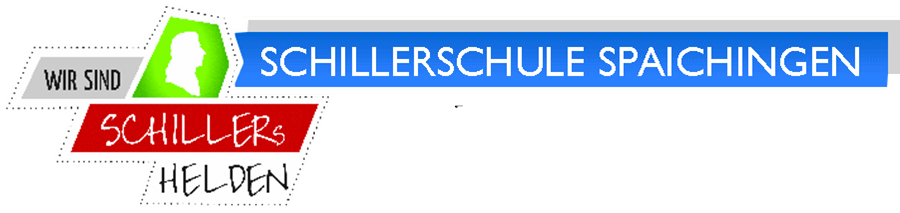 Hygieneplan der Schillerschule Spaichingen – anlässlich der Corona PandemieSchulleitungen und Pädagogen gehen bezüglich der Hygiene mit gutem Beispiel voran, so dass Schülerinnen und Schüle diese ernst nehmen und umsetzen.Abstandsgebot 1,5 m als wichtigste Vorgabe (überall)Regelmäßiges Händewaschen besonders vor und nach dem EssenHusten- und Niesetikette beachtenMund-Nasen-Schutz, wenn 1,5 m nicht eingehalten werden kann, ist ein solcher erforderlich  daher wird in der Schule, sobald wir uns räumlich bewegen (Klassenzimmer/ Flure/ Toiletten/ Lehrerzimmer - ein Mund-Nasenschutz getragen.Bisher bitte eigene Alltagsmasken mitbringen.Anzeichen von typischen Krankheitszeichen  kein Schulbesuch möglich (Schüler wie Lehrer)Regelmäßiges Lüften der Klassenzimmer, mehrmals täglich alle möglichen Fenster und die Türe öffnen  die Griffe möglichst nicht anfassen oder danach die Hände waschen.Toilettenbesuch nur 2 Kinder pro Sanitätsraum / die Toiletten im Damenbereich momentan nur 1 Kind.Wegeleitsystem – vor allem, wenn dann mal mehr Schüler wieder im Haus sind: nicht alle sollen gleichzeitig im Haus sein.Busaufsicht – auch hier muss gewährleistet sein, dass das Abstandsgebot eingehalten wird.Besprechungen/ Konferenzen für Risikopatienten der Personengruppe A untersagt, für die anderen sollen sie auf ein notwendiges Maß reduziert werden.Meldepflich: wenn wir erkranken oder ein Verdacht besteht, besteht eine Meldepflicht ans Gesundheitsamt PausenregelungAbstand auch in den Pausen, nur mit Mund-Nasen-Schutz, es sei denn die Kinder essen, dies zeigt den anderen Kindern Abstand halten. Es gelten eingeschränkte Pausenbereiche nach Einteilung.Immer ein Kollege der Notbetreuung und eine der Klassen 9/10 sollen sich auf dem Hof befinden. Bitte absprechen. Erweiterung ab 18. Mai (immer ein Kollege der Klassenstufe 4 beaufsichtigt die 3 Gruppen der Klasse 4)Pausenbereich der 9 und 10 : vor der Bäckerloge und auf dem BasektballplatzGez. Michael Maurer / Carla Krauß